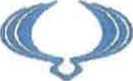 SsangYong	Kupní smlouvaPředmět smlouvyNadstandardní výbava:Prodávající se zavazuje předat kupujícímu a převést na něho vlastnické právo k této věci, včetně jejího příslušenství a součástí.Kupující se zavazuje zaplatit prodávajícímu výše sjednanou kupní cenu, bankovním převodem na základě vystavené faktury. Kupní cena bude kupujícím zaplacena před předání vozidla.Prodávající prohlašuje, že je řádným vlastníkem vozidla a že na vozidle nevážnou žádná práva třetích osob.Prodlení se zaplacením kupní ceny se považuje za porušení smlouvy podstatným způsobem. Řádné a včasné zaplacení kupní ceny se zajišťuje ve prospěch prodávajícího smluvní pokutou ve výši 0,04% z dlužné částky za každý den prodlení se zaplacením.Technický stav odpovídá stáří vozu a počtu ujetých km. Kupující prohlašuje, že byl před uzavřením této smlouvy řádně seznámen se záznamy o technickém stavu výše uvedeného vozidla, seznámil se s obsahem technického průkazu a bylo mu umožněno, aby se osobně přesvědčil o jeho technickém stavu, zejména zkušební jízdou.Vlastnické právo přechází na kupujícího teprve úplným zaplacením kupní ceny.Vztahy mezi účastníky se řídí poslušnými ustanoveními občanského zákoníku a dalších obecně závazných právních předpisů.Účastníci se zavazují postupovat ve vzájemné součinnosti v záležitostech změny zápisu v evidenci příslušného dopravního inspektorátu.Smlouva je sepsána ve dvou vyhotoveních, z nichž každý účastník obdrží jeden stejnopis.Účastníci prohlašují, že jejich vzájemné projevy vůle jsou učiněny svobodně a vážně a na důkaz toho, že si smlouvu přečetli a jejímu obsahu porozuměli, ji potvrzují svými podpisy.Obsah a podmínky smluvní záruky jsou stanoveny v servisní knížce, která je součástí dokumentace vozu při převzetí.V souladu se Zákonem č. 101/2000 Sb. O ochraně osobních údajů souhlasím s tím, že mé osobní údaje v rozsahu titul, jméno, příjmení, adresa,Kupní smlouvaStrana 2/2telefon a emailová adresa budou zpracovávány UNICARS CZ s. r. o. jako správci proúčely bezpečností výrobků a následující účely:- zasílat mi materiály přímého marketingu, a to jak prostřednictvím pošty, tak i elektronické pošty, a přímo mne kontaktovat za účelem marketingových průzkumů s cílem zlepšení profesionálních služeb (tj. spokojenosti zákazníků)Byl jsem informován, že poskytnutí mých výše uvedených osobních údajů UNICARS CZ s. r. o. je dobrovolné a že po dobu jejich zpracování mi náleží práva v souladu se zákonem.Kupující si zajišťuje přepis sám.Vozidlo je ve specifikaci NIProdejce je oprávněm k uzavření objednávky nebo kupní smlouvy za společnost Unicars CZ s.r.o., jedná se o zaměstnance společnosti.červenec 2023UNICARS CZ s.r.o.KupujícíTečovská 1052 763 02	Zlín -MalenoviceZÓ	25333020DIČ:	CZ25333020Kroměřížské technické služby, s.r.o.Kaplanova 2959/6767 01 KroměřížBankovní spojeni: Komerční Banka 1BAN:	\/f/.		IČ:	26276437Mobil:		DIČ. CZ26276437Společnost Je zapsána v OR u KS v Brně v oddíle C vložka 26681L		J-	.....	_	jSazba DPHCena bez DPHCena s DPHXDI202HP4WDA6MUSSO GRAND 2,2e-XDI 4WD AT STYLE21,00 %603 223,14 Kč729 900,00 KčACMMARBLE Graphite (M)21,00 %15 619,83 KČ18 899,99 KČČíslo karoserie:KPAX62EESPP204495jntend:černá / 44232PT66-ti stupňová automatická převodovka21,00 %39 669,42 Kč48 000,00 KčE028" multimedia audio21,00 %18 760,33 Kč22 700,00 KčStyle+Paket STYLE PLUS21,00 %24 380,16 KČ29 499,99 KčTAF17" ALU kola21,00 %7 190,08 Kč8 700,00 KčMezisoučet89 999,99 Kč108 899,99 KčModel v barva + nadstandardní výbava708 842,96 KČ857 699,98 KčDoplňky prodejce: 0SSada bezpečnost /lékárnička, trojúhelník,atd/21,00 %578,51 KČ700,00 KčTZP13Tažné zařízeni pevné+13PlN21,00 %14 876,03 Kč18 000,00 KčMezisoučet15 454,54 Kč18 700,00 KčSlevy:Sleva sklad Unicars21,00%-24 793,39 Kč-30 000,00 KčCena vozu celkem	724 297,50 KčPoskytnutá sleva	-24 793,39 KčCena vozu po slevě		 699 504,11 Kč876 399,98 Kč-30 000,00 Kč846 400,00 KčMísta: DatumZlín -Malenovice11.07.2023—Podpis prodávajícího	/	Podpis kupujícího	\	